Технологическая карта  логопедического занятия.Организационная структура логопедического занятия.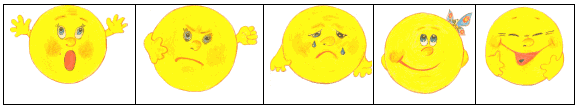                                                                 «3»                    «1»                      «2»                  «4»                  «5»                                                Ф.И.О. учителя-логопедаФилина Ольга ЮрьевнаФилина Ольга ЮрьевнаФилина Ольга ЮрьевнаФилина Ольга ЮрьевнаФилина Ольга ЮрьевнаФилина Ольга ЮрьевнаГруппа (класс,логопедическое заключение)1 класс, фронтальное (групповое) занятие.Логопедическое заключение: ФФНР. 1 класс, фронтальное (групповое) занятие.Логопедическое заключение: ФФНР. 1 класс, фронтальное (групповое) занятие.Логопедическое заключение: ФФНР. 1 класс, фронтальное (групповое) занятие.Логопедическое заключение: ФФНР. 1 класс, фронтальное (групповое) занятие.Логопедическое заключение: ФФНР. 1 класс, фронтальное (групповое) занятие.Логопедическое заключение: ФФНР. Тема занятияПостановка звука [Ж]. Буква Ж.Постановка звука [Ж]. Буква Ж.Постановка звука [Ж]. Буква Ж.Постановка звука [Ж]. Буква Ж.Постановка звука [Ж]. Буква Ж.Постановка звука [Ж]. Буква Ж.Тип занятия«Открытие нового знания»«Открытие нового знания»«Открытие нового знания»«Открытие нового знания»«Открытие нового знания»«Открытие нового знания»Используемые технологииТехнология на основе деятельностного подхода.Здоровьесберегающие технологии.Информационно-коммуникативные технологииТехнология поэтапного формирования умственных действийТехнология на основе деятельностного подхода.Здоровьесберегающие технологии.Информационно-коммуникативные технологииТехнология поэтапного формирования умственных действийТехнология на основе деятельностного подхода.Здоровьесберегающие технологии.Информационно-коммуникативные технологииТехнология поэтапного формирования умственных действийТехнология на основе деятельностного подхода.Здоровьесберегающие технологии.Информационно-коммуникативные технологииТехнология поэтапного формирования умственных действийТехнология на основе деятельностного подхода.Здоровьесберегающие технологии.Информационно-коммуникативные технологииТехнология поэтапного формирования умственных действийТехнология на основе деятельностного подхода.Здоровьесберегающие технологии.Информационно-коммуникативные технологииТехнология поэтапного формирования умственных действийЦель занятияФормирование у младших  школьников умений необходимых для правильного произношения звука [ж]. Развитие фонематического слуха.Формирование у младших  школьников умений необходимых для правильного произношения звука [ж]. Развитие фонематического слуха.Формирование у младших  школьников умений необходимых для правильного произношения звука [ж]. Развитие фонематического слуха.Формирование у младших  школьников умений необходимых для правильного произношения звука [ж]. Развитие фонематического слуха.Формирование у младших  школьников умений необходимых для правильного произношения звука [ж]. Развитие фонематического слуха.Формирование у младших  школьников умений необходимых для правильного произношения звука [ж]. Развитие фонематического слуха.Задачи Образовательные Образовательные Коррекционно-развивающиеКоррекционно-развивающиеВоспитательные Воспитательные Задачи Предполагается, что к окончанию занятия учащиеся будут:-  дифференцировать понятия «звук», «буква»;- знать артикуляционную позу звука [ж];- обозначать на письме изучаемый звук.Предполагается, что к окончанию занятия учащиеся будут:-  дифференцировать понятия «звук», «буква»;- знать артикуляционную позу звука [ж];- обозначать на письме изучаемый звук.Способствовать  развитию умений: - обобщать полученные знания, проводить   сравнение, делать выводы;- выделять звук в слове, определять его место;-  выражать свои мысли грамотно, точно, четко;- задавать правильную артикуляцию для определённого звука;- обеспечивать правильность речевого дыхания.Способствовать  развитию умений: - обобщать полученные знания, проводить   сравнение, делать выводы;- выделять звук в слове, определять его место;-  выражать свои мысли грамотно, точно, четко;- задавать правильную артикуляцию для определённого звука;- обеспечивать правильность речевого дыхания.Создать  условия, обеспечивающие  положительный интерес к изучаемой  теме.Способствовать  созданию условий обеспечивающих:- формирование у учеников навыков самоконтроля;- овладение необходимыми навыками самостоятельной учебной деятельности.Формировать установки на здоровый образ жизни и реализации в реальном поведении.Создать  условия, обеспечивающие  положительный интерес к изучаемой  теме.Способствовать  созданию условий обеспечивающих:- формирование у учеников навыков самоконтроля;- овладение необходимыми навыками самостоятельной учебной деятельности.Формировать установки на здоровый образ жизни и реализации в реальном поведении.Универсальные учебные действияЛичностные УУД:Регулятивные УУД:Регулятивные УУД:Коммуникативные УУД:Коммуникативные УУД:Познавательные УУД:Универсальные учебные действия- формировать мотивацию к обучению и целенаправленной познавательной деятельности.- создать   условия для воспитания положительного интереса к изучаемому предмету.- развивать умение высказывать свое предположение;- учить принимать и сохранять учебную задачу.- развивать умение высказывать свое предположение;- учить принимать и сохранять учебную задачу.- развивать умение слушать и понимать других;-  учить работать в паре.- развивать умение слушать и понимать других;-  учить работать в паре.- развивать умение находить  и структурировать информацию;- развивать умения представлять информацию и извлекать ее  из схем, таблиц;- на основе анализа объектов делать выводы,обобщать, классифицировать по признакам.Средства ИКТ, аппаратное обеспечениеОборудование Аппаратное обеспечение: компьютер, жидкокристаллическая панель.Базовая презентация «Артикуляционная гимнастика».Индивидуальные зеркала, логопедические шпатели, схемы звуков, демонстрационная картинка «буква и герой занятия.Аппаратное обеспечение: компьютер, жидкокристаллическая панель.Базовая презентация «Артикуляционная гимнастика».Индивидуальные зеркала, логопедические шпатели, схемы звуков, демонстрационная картинка «буква и герой занятия.Аппаратное обеспечение: компьютер, жидкокристаллическая панель.Базовая презентация «Артикуляционная гимнастика».Индивидуальные зеркала, логопедические шпатели, схемы звуков, демонстрационная картинка «буква и герой занятия.Аппаратное обеспечение: компьютер, жидкокристаллическая панель.Базовая презентация «Артикуляционная гимнастика».Индивидуальные зеркала, логопедические шпатели, схемы звуков, демонстрационная картинка «буква и герой занятия.Аппаратное обеспечение: компьютер, жидкокристаллическая панель.Базовая презентация «Артикуляционная гимнастика».Индивидуальные зеркала, логопедические шпатели, схемы звуков, демонстрационная картинка «буква и герой занятия.Аппаратное обеспечение: компьютер, жидкокристаллическая панель.Базовая презентация «Артикуляционная гимнастика».Индивидуальные зеркала, логопедические шпатели, схемы звуков, демонстрационная картинка «буква и герой занятия.Этап Длительность этапаМетодыи приемы работыМетодыи приемы работыФормы организации деятельности учащихсяФормы организации деятельности учащихсяФормы организации деятельности учащихсяДеятельность 
учителя-логопедаДеятельность 
учителя-логопедаДеятельность 
учителя-логопедаДеятельностьобучающихсяДеятельностьобучающихсяДеятельностьобучающихсяI Этап Мотивации- создать условия для возникновения у учащихся внутренней потребности включения в учебный процесс;- формировать установки на здоровый образ жизни и реализации в реальном поведении.- создать условия для возникновения у учащихся внутренней потребности включения в учебный процесс;- формировать установки на здоровый образ жизни и реализации в реальном поведении.- создать условия для возникновения у учащихся внутренней потребности включения в учебный процесс;- формировать установки на здоровый образ жизни и реализации в реальном поведении.- создать условия для возникновения у учащихся внутренней потребности включения в учебный процесс;- формировать установки на здоровый образ жизни и реализации в реальном поведении.- создать условия для возникновения у учащихся внутренней потребности включения в учебный процесс;- формировать установки на здоровый образ жизни и реализации в реальном поведении.- создать условия для возникновения у учащихся внутренней потребности включения в учебный процесс;- формировать установки на здоровый образ жизни и реализации в реальном поведении.- создать условия для возникновения у учащихся внутренней потребности включения в учебный процесс;- формировать установки на здоровый образ жизни и реализации в реальном поведении.- создать условия для возникновения у учащихся внутренней потребности включения в учебный процесс;- формировать установки на здоровый образ жизни и реализации в реальном поведении.- создать условия для возникновения у учащихся внутренней потребности включения в учебный процесс;- формировать установки на здоровый образ жизни и реализации в реальном поведении.- создать условия для возникновения у учащихся внутренней потребности включения в учебный процесс;- формировать установки на здоровый образ жизни и реализации в реальном поведении.- создать условия для возникновения у учащихся внутренней потребности включения в учебный процесс;- формировать установки на здоровый образ жизни и реализации в реальном поведении.- создать условия для возникновения у учащихся внутренней потребности включения в учебный процесс;- формировать установки на здоровый образ жизни и реализации в реальном поведении.I Этап Мотивации 5 минутПоказ образца выполнения упражнения, ИКТПоказ образца выполнения упражнения, ИКТФронтальноФронтальноФронтально   Учимся и оздоравливаемся.    Учимся и оздоравливаемся.    Учимся и оздоравливаемся. Выполняют -дыхательную гимнастику: «Футбол»,«Кораблик»«Кто спрятался?», «Греем руки».- артикуляционную гимнастику: «Улыбка-Трубочка», «Грибок», «Чистим зубки», «Чашечка», «Вкусное варенье».Выполняют -дыхательную гимнастику: «Футбол»,«Кораблик»«Кто спрятался?», «Греем руки».- артикуляционную гимнастику: «Улыбка-Трубочка», «Грибок», «Чистим зубки», «Чашечка», «Вкусное варенье».Выполняют -дыхательную гимнастику: «Футбол»,«Кораблик»«Кто спрятался?», «Греем руки».- артикуляционную гимнастику: «Улыбка-Трубочка», «Грибок», «Чистим зубки», «Чашечка», «Вкусное варенье».II. Этап Актуализации знаний- актуализировать изученные способы действий, достаточных для построения нового знания и их обобщение (воспроизводят и фиксируют ЗУН, необходимые для построения нового знания);- закреплять полученные знания об артикуляции звука [ж].- актуализировать изученные способы действий, достаточных для построения нового знания и их обобщение (воспроизводят и фиксируют ЗУН, необходимые для построения нового знания);- закреплять полученные знания об артикуляции звука [ж].- актуализировать изученные способы действий, достаточных для построения нового знания и их обобщение (воспроизводят и фиксируют ЗУН, необходимые для построения нового знания);- закреплять полученные знания об артикуляции звука [ж].- актуализировать изученные способы действий, достаточных для построения нового знания и их обобщение (воспроизводят и фиксируют ЗУН, необходимые для построения нового знания);- закреплять полученные знания об артикуляции звука [ж].- актуализировать изученные способы действий, достаточных для построения нового знания и их обобщение (воспроизводят и фиксируют ЗУН, необходимые для построения нового знания);- закреплять полученные знания об артикуляции звука [ж].- актуализировать изученные способы действий, достаточных для построения нового знания и их обобщение (воспроизводят и фиксируют ЗУН, необходимые для построения нового знания);- закреплять полученные знания об артикуляции звука [ж].- актуализировать изученные способы действий, достаточных для построения нового знания и их обобщение (воспроизводят и фиксируют ЗУН, необходимые для построения нового знания);- закреплять полученные знания об артикуляции звука [ж].- актуализировать изученные способы действий, достаточных для построения нового знания и их обобщение (воспроизводят и фиксируют ЗУН, необходимые для построения нового знания);- закреплять полученные знания об артикуляции звука [ж].- актуализировать изученные способы действий, достаточных для построения нового знания и их обобщение (воспроизводят и фиксируют ЗУН, необходимые для построения нового знания);- закреплять полученные знания об артикуляции звука [ж].- актуализировать изученные способы действий, достаточных для построения нового знания и их обобщение (воспроизводят и фиксируют ЗУН, необходимые для построения нового знания);- закреплять полученные знания об артикуляции звука [ж].- актуализировать изученные способы действий, достаточных для построения нового знания и их обобщение (воспроизводят и фиксируют ЗУН, необходимые для построения нового знания);- закреплять полученные знания об артикуляции звука [ж].- актуализировать изученные способы действий, достаточных для построения нового знания и их обобщение (воспроизводят и фиксируют ЗУН, необходимые для построения нового знания);- закреплять полученные знания об артикуляции звука [ж].II. Этап Актуализации знанийДлительность этапаМетодыи приемы работыМетодыи приемы работыФормы организации деятельности учащихсяФормы организации деятельности учащихсяФормы организации деятельности учащихсяДеятельность 
учителя-логопедаДеятельность 
учителя-логопедаДеятельность 
учителя-логопедаДеятельностьобучающихсяДеятельностьобучающихсяДеятельностьобучающихсяII. Этап Актуализации знаний3 минПрактическиеПрактическиеФронтальнаяФронтальнаяФронтальная1 Показ правильной артикуляции звука [ж]:- При произнесении звука [ж] губы слегка вытянуты и округлены, зубы «заборчиком» сближены, но не соприкасаются, расстояние между ними 2-3 мм, язык «чашечкой» поднят вверх, воздух тёплый, струя направлена посередине языка вверх, звучит  голос.- Поставили правильно ротик и пожжужали.1 Показ правильной артикуляции звука [ж]:- При произнесении звука [ж] губы слегка вытянуты и округлены, зубы «заборчиком» сближены, но не соприкасаются, расстояние между ними 2-3 мм, язык «чашечкой» поднят вверх, воздух тёплый, струя направлена посередине языка вверх, звучит  голос.- Поставили правильно ротик и пожжужали.1 Показ правильной артикуляции звука [ж]:- При произнесении звука [ж] губы слегка вытянуты и округлены, зубы «заборчиком» сближены, но не соприкасаются, расстояние между ними 2-3 мм, язык «чашечкой» поднят вверх, воздух тёплый, струя направлена посередине языка вверх, звучит  голос.- Поставили правильно ротик и пожжужали.1. Артикулируют, глядя на себя в зеркало, повторяя за логопедом. Затем произносят звук [ж] длительно.1. Артикулируют, глядя на себя в зеркало, повторяя за логопедом. Затем произносят звук [ж] длительно.1. Артикулируют, глядя на себя в зеркало, повторяя за логопедом. Затем произносят звук [ж] длительно.III. Этап Выявления места и причины  затруднений- осознание того, в чем именно состоит недостаточность их знаний, умений или способностей.- фиксация  места, на котором возникло затруднение, соотношение своих действий на этом месте с изученными способами и определение, какого знания или умения им недостает для решения затруднения:- постановка звука [ж], выработка правильной артикуляции звука, закрепление его в слогах и изолированно.- осознание того, в чем именно состоит недостаточность их знаний, умений или способностей.- фиксация  места, на котором возникло затруднение, соотношение своих действий на этом месте с изученными способами и определение, какого знания или умения им недостает для решения затруднения:- постановка звука [ж], выработка правильной артикуляции звука, закрепление его в слогах и изолированно.- осознание того, в чем именно состоит недостаточность их знаний, умений или способностей.- фиксация  места, на котором возникло затруднение, соотношение своих действий на этом месте с изученными способами и определение, какого знания или умения им недостает для решения затруднения:- постановка звука [ж], выработка правильной артикуляции звука, закрепление его в слогах и изолированно.- осознание того, в чем именно состоит недостаточность их знаний, умений или способностей.- фиксация  места, на котором возникло затруднение, соотношение своих действий на этом месте с изученными способами и определение, какого знания или умения им недостает для решения затруднения:- постановка звука [ж], выработка правильной артикуляции звука, закрепление его в слогах и изолированно.- осознание того, в чем именно состоит недостаточность их знаний, умений или способностей.- фиксация  места, на котором возникло затруднение, соотношение своих действий на этом месте с изученными способами и определение, какого знания или умения им недостает для решения затруднения:- постановка звука [ж], выработка правильной артикуляции звука, закрепление его в слогах и изолированно.- осознание того, в чем именно состоит недостаточность их знаний, умений или способностей.- фиксация  места, на котором возникло затруднение, соотношение своих действий на этом месте с изученными способами и определение, какого знания или умения им недостает для решения затруднения:- постановка звука [ж], выработка правильной артикуляции звука, закрепление его в слогах и изолированно.- осознание того, в чем именно состоит недостаточность их знаний, умений или способностей.- фиксация  места, на котором возникло затруднение, соотношение своих действий на этом месте с изученными способами и определение, какого знания или умения им недостает для решения затруднения:- постановка звука [ж], выработка правильной артикуляции звука, закрепление его в слогах и изолированно.- осознание того, в чем именно состоит недостаточность их знаний, умений или способностей.- фиксация  места, на котором возникло затруднение, соотношение своих действий на этом месте с изученными способами и определение, какого знания или умения им недостает для решения затруднения:- постановка звука [ж], выработка правильной артикуляции звука, закрепление его в слогах и изолированно.- осознание того, в чем именно состоит недостаточность их знаний, умений или способностей.- фиксация  места, на котором возникло затруднение, соотношение своих действий на этом месте с изученными способами и определение, какого знания или умения им недостает для решения затруднения:- постановка звука [ж], выработка правильной артикуляции звука, закрепление его в слогах и изолированно.- осознание того, в чем именно состоит недостаточность их знаний, умений или способностей.- фиксация  места, на котором возникло затруднение, соотношение своих действий на этом месте с изученными способами и определение, какого знания или умения им недостает для решения затруднения:- постановка звука [ж], выработка правильной артикуляции звука, закрепление его в слогах и изолированно.- осознание того, в чем именно состоит недостаточность их знаний, умений или способностей.- фиксация  места, на котором возникло затруднение, соотношение своих действий на этом месте с изученными способами и определение, какого знания или умения им недостает для решения затруднения:- постановка звука [ж], выработка правильной артикуляции звука, закрепление его в слогах и изолированно.- осознание того, в чем именно состоит недостаточность их знаний, умений или способностей.- фиксация  места, на котором возникло затруднение, соотношение своих действий на этом месте с изученными способами и определение, какого знания или умения им недостает для решения затруднения:- постановка звука [ж], выработка правильной артикуляции звука, закрепление его в слогах и изолированно.III. Этап Выявления места и причины  затрудненийДлительность этапаМетодыи приемы работыМетодыи приемы работыФормы организации деятельности учащихсяФормы организации деятельности учащихсяФормы организации деятельности учащихсяДеятельность 
учителя-логопедаДеятельность 
учителя-логопедаДеятельность 
учителя-логопедаДеятельностьобучающихсяДеятельностьобучающихсяДеятельностьобучающихсяIII. Этап Выявления места и причины  затруднений5 минПрактические:устные, аналитико-синтетическиеПрактические:устные, аналитико-синтетическиеФронтальнаяФронтальнаяФронтальная1. Игра «Здравствуй, пальчик!»: пальчиковая гимнастика (большой палец поочерёдно касается подушечкой с остальными при этом проговаривает слоги согласно таблице гласных букв:           ЖА-ЖО-ЖУ-ЖЫ-ЖЭ.2. – Поиграем в маленьких жучков. Пожжужим, расправив крылья.3. Работа в парах: - Повернулись друг к другу и произнесли звук [ж]. Обратите внимание на свою артикуляцию и  артикуляцию соседа. Сравните.4 Логопед указывает на ошибки и недочёты.1. Игра «Здравствуй, пальчик!»: пальчиковая гимнастика (большой палец поочерёдно касается подушечкой с остальными при этом проговаривает слоги согласно таблице гласных букв:           ЖА-ЖО-ЖУ-ЖЫ-ЖЭ.2. – Поиграем в маленьких жучков. Пожжужим, расправив крылья.3. Работа в парах: - Повернулись друг к другу и произнесли звук [ж]. Обратите внимание на свою артикуляцию и  артикуляцию соседа. Сравните.4 Логопед указывает на ошибки и недочёты.1. Игра «Здравствуй, пальчик!»: пальчиковая гимнастика (большой палец поочерёдно касается подушечкой с остальными при этом проговаривает слоги согласно таблице гласных букв:           ЖА-ЖО-ЖУ-ЖЫ-ЖЭ.2. – Поиграем в маленьких жучков. Пожжужим, расправив крылья.3. Работа в парах: - Повернулись друг к другу и произнесли звук [ж]. Обратите внимание на свою артикуляцию и  артикуляцию соседа. Сравните.4 Логопед указывает на ошибки и недочёты.1. Выполняют упражнение, проговаривают слоги.2.  Произносят длительный звук [ж], разводят руки в стороны.3. Произносят звук [ж], сравнивают, обращают внимание на ошибки.1. Выполняют упражнение, проговаривают слоги.2.  Произносят длительный звук [ж], разводят руки в стороны.3. Произносят звук [ж], сравнивают, обращают внимание на ошибки.1. Выполняют упражнение, проговаривают слоги.2.  Произносят длительный звук [ж], разводят руки в стороны.3. Произносят звук [ж], сравнивают, обращают внимание на ошибки.IV. Этап Объяснения (добывания) нового знания) Цели УД и  способ  их реализации:- учащиеся в коммуникативной форме формулируют конкретную цель будущих учебных действий, устраняющих причину затруднения (какие знания нужны и чему необходимо научиться);-предлагают и согласовывают тему занятия, которую учитель может уточнить,-определяют средства для построения НЗ(новых знаний) (с помощью чего? – изученные понятия, алгоритмы, модели, способы записи). Цели УД и  способ  их реализации:- учащиеся в коммуникативной форме формулируют конкретную цель будущих учебных действий, устраняющих причину затруднения (какие знания нужны и чему необходимо научиться);-предлагают и согласовывают тему занятия, которую учитель может уточнить,-определяют средства для построения НЗ(новых знаний) (с помощью чего? – изученные понятия, алгоритмы, модели, способы записи). Цели УД и  способ  их реализации:- учащиеся в коммуникативной форме формулируют конкретную цель будущих учебных действий, устраняющих причину затруднения (какие знания нужны и чему необходимо научиться);-предлагают и согласовывают тему занятия, которую учитель может уточнить,-определяют средства для построения НЗ(новых знаний) (с помощью чего? – изученные понятия, алгоритмы, модели, способы записи). Цели УД и  способ  их реализации:- учащиеся в коммуникативной форме формулируют конкретную цель будущих учебных действий, устраняющих причину затруднения (какие знания нужны и чему необходимо научиться);-предлагают и согласовывают тему занятия, которую учитель может уточнить,-определяют средства для построения НЗ(новых знаний) (с помощью чего? – изученные понятия, алгоритмы, модели, способы записи). Цели УД и  способ  их реализации:- учащиеся в коммуникативной форме формулируют конкретную цель будущих учебных действий, устраняющих причину затруднения (какие знания нужны и чему необходимо научиться);-предлагают и согласовывают тему занятия, которую учитель может уточнить,-определяют средства для построения НЗ(новых знаний) (с помощью чего? – изученные понятия, алгоритмы, модели, способы записи). Цели УД и  способ  их реализации:- учащиеся в коммуникативной форме формулируют конкретную цель будущих учебных действий, устраняющих причину затруднения (какие знания нужны и чему необходимо научиться);-предлагают и согласовывают тему занятия, которую учитель может уточнить,-определяют средства для построения НЗ(новых знаний) (с помощью чего? – изученные понятия, алгоритмы, модели, способы записи). Цели УД и  способ  их реализации:- учащиеся в коммуникативной форме формулируют конкретную цель будущих учебных действий, устраняющих причину затруднения (какие знания нужны и чему необходимо научиться);-предлагают и согласовывают тему занятия, которую учитель может уточнить,-определяют средства для построения НЗ(новых знаний) (с помощью чего? – изученные понятия, алгоритмы, модели, способы записи). Цели УД и  способ  их реализации:- учащиеся в коммуникативной форме формулируют конкретную цель будущих учебных действий, устраняющих причину затруднения (какие знания нужны и чему необходимо научиться);-предлагают и согласовывают тему занятия, которую учитель может уточнить,-определяют средства для построения НЗ(новых знаний) (с помощью чего? – изученные понятия, алгоритмы, модели, способы записи). Цели УД и  способ  их реализации:- учащиеся в коммуникативной форме формулируют конкретную цель будущих учебных действий, устраняющих причину затруднения (какие знания нужны и чему необходимо научиться);-предлагают и согласовывают тему занятия, которую учитель может уточнить,-определяют средства для построения НЗ(новых знаний) (с помощью чего? – изученные понятия, алгоритмы, модели, способы записи). Цели УД и  способ  их реализации:- учащиеся в коммуникативной форме формулируют конкретную цель будущих учебных действий, устраняющих причину затруднения (какие знания нужны и чему необходимо научиться);-предлагают и согласовывают тему занятия, которую учитель может уточнить,-определяют средства для построения НЗ(новых знаний) (с помощью чего? – изученные понятия, алгоритмы, модели, способы записи). Цели УД и  способ  их реализации:- учащиеся в коммуникативной форме формулируют конкретную цель будущих учебных действий, устраняющих причину затруднения (какие знания нужны и чему необходимо научиться);-предлагают и согласовывают тему занятия, которую учитель может уточнить,-определяют средства для построения НЗ(новых знаний) (с помощью чего? – изученные понятия, алгоритмы, модели, способы записи). Цели УД и  способ  их реализации:- учащиеся в коммуникативной форме формулируют конкретную цель будущих учебных действий, устраняющих причину затруднения (какие знания нужны и чему необходимо научиться);-предлагают и согласовывают тему занятия, которую учитель может уточнить,-определяют средства для построения НЗ(новых знаний) (с помощью чего? – изученные понятия, алгоритмы, модели, способы записи).IV. Этап Объяснения (добывания) нового знания)Длительность этапаМетодыи приемы работыМетодыи приемы работыФормы организации дея-ти уч-сяФормы организации дея-ти уч-сяФормы организации дея-ти уч-сяФормы организации дея-ти уч-сяФормы организации дея-ти уч-сяДеятельность 
учителя-логопедаДеятельность 
учителя-логопедаДеятельность 
учителя-логопедаДеятельностьобучающихсяIV. Этап Объяснения (добывания) нового знания)8 минНаглядно-демонстрационные:  схем, таблиц.Практические: сопоставление- выбор правильных формулировок- заполнение схемы звука.Наглядно-демонстрационные:  схем, таблиц.Практические: сопоставление- выбор правильных формулировок- заполнение схемы звука.фронтальнаяфронтальнаяфронтальнаяфронтальнаяфронтальнаяОхарактеризовать звук [ж].1. Ещё раз произнесём и попробуем определить какой этот звук?2. Гласный или согласный?3. Произнесём звук твёрдо.- Квадратиком какого цвета это обозначим? 4. Можно ли произнести его мягко?5. Этот звук звонкий или глухой?6. Почему?7. Вспомним артикуляционную позу и определим какими упражнениями нарисуем схему звука.8. Познакомимся с буквой, которая обозначает этот звук на письме. (Показ , демонстрационной картинки «буква и герой занятия». Рассмотр буквы на таблице прописных букв.Охарактеризовать звук [ж].1. Ещё раз произнесём и попробуем определить какой этот звук?2. Гласный или согласный?3. Произнесём звук твёрдо.- Квадратиком какого цвета это обозначим? 4. Можно ли произнести его мягко?5. Этот звук звонкий или глухой?6. Почему?7. Вспомним артикуляционную позу и определим какими упражнениями нарисуем схему звука.8. Познакомимся с буквой, которая обозначает этот звук на письме. (Показ , демонстрационной картинки «буква и герой занятия». Рассмотр буквы на таблице прописных букв.Охарактеризовать звук [ж].1. Ещё раз произнесём и попробуем определить какой этот звук?2. Гласный или согласный?3. Произнесём звук твёрдо.- Квадратиком какого цвета это обозначим? 4. Можно ли произнести его мягко?5. Этот звук звонкий или глухой?6. Почему?7. Вспомним артикуляционную позу и определим какими упражнениями нарисуем схему звука.8. Познакомимся с буквой, которая обозначает этот звук на письме. (Показ , демонстрационной картинки «буква и герой занятия». Рассмотр буквы на таблице прописных букв.1. Дети произносят.2. Согласный.3. [ж].- Синего.4. Нет.5. Звонкий.6. При артикуляции его мы пользуемся голосом. Работают голосовые связки.7. Зубы «заборчиком», губы «трубочка» широкая, язык «чашечкой» (прогнутая стрелочка вверх).8. Написание буквы указательным пальцем в воздухе.V. ЭтапФизминутка- формировать установки на здоровый образ жизни и реализации в реальном поведении.- формировать установки на здоровый образ жизни и реализации в реальном поведении.- формировать установки на здоровый образ жизни и реализации в реальном поведении.- формировать установки на здоровый образ жизни и реализации в реальном поведении.- формировать установки на здоровый образ жизни и реализации в реальном поведении.- формировать установки на здоровый образ жизни и реализации в реальном поведении.- формировать установки на здоровый образ жизни и реализации в реальном поведении.- формировать установки на здоровый образ жизни и реализации в реальном поведении.- формировать установки на здоровый образ жизни и реализации в реальном поведении.- формировать установки на здоровый образ жизни и реализации в реальном поведении.- формировать установки на здоровый образ жизни и реализации в реальном поведении.- формировать установки на здоровый образ жизни и реализации в реальном поведении.V. ЭтапФизминуткаДлительность этапаМетодыи приемы работыМетодыи приемы работыМетодыи приемы работыМетодыи приемы работыФормы организации деятельности учащихсяФормы организации деятельности учащихсяДеятельность 
учителя-логопедаДеятельность 
учителя-логопедаДеятельность 
учителя-логопедаДеятельностьобучающихсяДеятельностьобучающихсяV. ЭтапФизминутка2 минПоказ образца выполнения упражнения.Показ образца выполнения упражнения.Показ образца выполнения упражнения.Показ образца выполнения упражнения.групповаягрупповаяВыполняет физминутку вместе с обучающимися.Чистоговорка:- Может ёжик побежать?- Может жаба подождать?- Может жук жужжать, жужжать?Выполняет физминутку вместе с обучающимися.Чистоговорка:- Может ёжик побежать?- Может жаба подождать?- Может жук жужжать, жужжать?Выполняет физминутку вместе с обучающимися.Чистоговорка:- Может ёжик побежать?- Может жаба подождать?- Может жук жужжать, жужжать?Координация слов с движениями:- Ёжик может побежать!- Жаба может подождать!- Может, может жук жужжать!Координация слов с движениями:- Ёжик может побежать!- Жаба может подождать!- Может, может жук жужжать!VI. Этап Закрепления, проговаривания во внешней речи- усвоение нового способа действия;- выполняют в форме коммуникативного взаимодействия (фронтально, в группах, в парах) типовые задания на новый способ действий;- проговаривание   выполнения вслух.Развитие фонематического слуха.- усвоение нового способа действия;- выполняют в форме коммуникативного взаимодействия (фронтально, в группах, в парах) типовые задания на новый способ действий;- проговаривание   выполнения вслух.Развитие фонематического слуха.- усвоение нового способа действия;- выполняют в форме коммуникативного взаимодействия (фронтально, в группах, в парах) типовые задания на новый способ действий;- проговаривание   выполнения вслух.Развитие фонематического слуха.- усвоение нового способа действия;- выполняют в форме коммуникативного взаимодействия (фронтально, в группах, в парах) типовые задания на новый способ действий;- проговаривание   выполнения вслух.Развитие фонематического слуха.- усвоение нового способа действия;- выполняют в форме коммуникативного взаимодействия (фронтально, в группах, в парах) типовые задания на новый способ действий;- проговаривание   выполнения вслух.Развитие фонематического слуха.- усвоение нового способа действия;- выполняют в форме коммуникативного взаимодействия (фронтально, в группах, в парах) типовые задания на новый способ действий;- проговаривание   выполнения вслух.Развитие фонематического слуха.- усвоение нового способа действия;- выполняют в форме коммуникативного взаимодействия (фронтально, в группах, в парах) типовые задания на новый способ действий;- проговаривание   выполнения вслух.Развитие фонематического слуха.- усвоение нового способа действия;- выполняют в форме коммуникативного взаимодействия (фронтально, в группах, в парах) типовые задания на новый способ действий;- проговаривание   выполнения вслух.Развитие фонематического слуха.- усвоение нового способа действия;- выполняют в форме коммуникативного взаимодействия (фронтально, в группах, в парах) типовые задания на новый способ действий;- проговаривание   выполнения вслух.Развитие фонематического слуха.- усвоение нового способа действия;- выполняют в форме коммуникативного взаимодействия (фронтально, в группах, в парах) типовые задания на новый способ действий;- проговаривание   выполнения вслух.Развитие фонематического слуха.- усвоение нового способа действия;- выполняют в форме коммуникативного взаимодействия (фронтально, в группах, в парах) типовые задания на новый способ действий;- проговаривание   выполнения вслух.Развитие фонематического слуха.- усвоение нового способа действия;- выполняют в форме коммуникативного взаимодействия (фронтально, в группах, в парах) типовые задания на новый способ действий;- проговаривание   выполнения вслух.Развитие фонематического слуха.VI. Этап Закрепления, проговаривания во внешней речиДлительность этапаДлительность этапаМетодыи приемы работыМетодыи приемы работыФормы организации деятельности учащихсяФормы организации деятельности учащихсяФормы организации деятельности учащихсяФормы организации деятельности учащихсяДеятельность 
учителя-логопедаДеятельность 
учителя-логопедаДеятельность 
учителя-логопедаДеятельностьобучающихсяVI. Этап Закрепления, проговаривания во внешней речи3 мин3 мин- Наглядно-демонстрационные: предметные картинки.- Наглядно-демонстрационные: предметные картинки.ПарнаяПарнаяПарнаяПарнаяОпределение места звука в слове.- Разложить предметные картинки на 3(три) строчки:   ж-;  -ж-;  -ж.Определение места звука в слове.- Разложить предметные картинки на 3(три) строчки:   ж-;  -ж-;  -ж.Определение места звука в слове.- Разложить предметные картинки на 3(три) строчки:   ж-;  -ж-;  -ж.Работают в парах сообща, раскладывают картинки по признаку звук [ж] в начале слова, в середине, в конце.VII.  Этап Самостоятельная работа- создавать на занятии условия, обеспечивающие формирование навыков самоконтроля- способствовать овладению необходимыми навыками самостоятельной учебной деятельности- создавать на занятии условия, обеспечивающие формирование навыков самоконтроля- способствовать овладению необходимыми навыками самостоятельной учебной деятельности- создавать на занятии условия, обеспечивающие формирование навыков самоконтроля- способствовать овладению необходимыми навыками самостоятельной учебной деятельности- создавать на занятии условия, обеспечивающие формирование навыков самоконтроля- способствовать овладению необходимыми навыками самостоятельной учебной деятельности- создавать на занятии условия, обеспечивающие формирование навыков самоконтроля- способствовать овладению необходимыми навыками самостоятельной учебной деятельности- создавать на занятии условия, обеспечивающие формирование навыков самоконтроля- способствовать овладению необходимыми навыками самостоятельной учебной деятельности- создавать на занятии условия, обеспечивающие формирование навыков самоконтроля- способствовать овладению необходимыми навыками самостоятельной учебной деятельности- создавать на занятии условия, обеспечивающие формирование навыков самоконтроля- способствовать овладению необходимыми навыками самостоятельной учебной деятельности- создавать на занятии условия, обеспечивающие формирование навыков самоконтроля- способствовать овладению необходимыми навыками самостоятельной учебной деятельности- создавать на занятии условия, обеспечивающие формирование навыков самоконтроля- способствовать овладению необходимыми навыками самостоятельной учебной деятельности- создавать на занятии условия, обеспечивающие формирование навыков самоконтроля- способствовать овладению необходимыми навыками самостоятельной учебной деятельности- создавать на занятии условия, обеспечивающие формирование навыков самоконтроля- способствовать овладению необходимыми навыками самостоятельной учебной деятельностиVII.  Этап Самостоятельная работаДлительность этапаМетодыи приемы работыМетодыи приемы работыФормы организации деятельности учащихсяФормы организации деятельности учащихсяФормы организации деятельности учащихсяФормы организации деятельности учащихсяФормы организации деятельности учащихсяДеятельность 
учителя-логопедаДеятельность 
учителя-логопедаДеятельность 
учителя-логопедаДеятельностьобучающихся7 минутПрактические письменныеПрактические письменныеиндивидуальнаяиндивидуальнаяиндивидуальнаяиндивидуальнаяиндивидуальнаяРабота в тетради.- Напишите эти слова в тетрадь в три столбика.Работа в тетради.- Напишите эти слова в тетрадь в три столбика.Работа в тетради.- Напишите эти слова в тетрадь в три столбика.Пишут слова самостоятельно.VIII. ЭтапРефлексия- формировать адекватное понимание причин успешности/неуспешности учебной деятельности;- формировать адекватную самооценку на основе критериев «хорошего ученика».- формировать адекватное понимание причин успешности/неуспешности учебной деятельности;- формировать адекватную самооценку на основе критериев «хорошего ученика».- формировать адекватное понимание причин успешности/неуспешности учебной деятельности;- формировать адекватную самооценку на основе критериев «хорошего ученика».- формировать адекватное понимание причин успешности/неуспешности учебной деятельности;- формировать адекватную самооценку на основе критериев «хорошего ученика».- формировать адекватное понимание причин успешности/неуспешности учебной деятельности;- формировать адекватную самооценку на основе критериев «хорошего ученика».- формировать адекватное понимание причин успешности/неуспешности учебной деятельности;- формировать адекватную самооценку на основе критериев «хорошего ученика».- формировать адекватное понимание причин успешности/неуспешности учебной деятельности;- формировать адекватную самооценку на основе критериев «хорошего ученика».- формировать адекватное понимание причин успешности/неуспешности учебной деятельности;- формировать адекватную самооценку на основе критериев «хорошего ученика».- формировать адекватное понимание причин успешности/неуспешности учебной деятельности;- формировать адекватную самооценку на основе критериев «хорошего ученика».- формировать адекватное понимание причин успешности/неуспешности учебной деятельности;- формировать адекватную самооценку на основе критериев «хорошего ученика».- формировать адекватное понимание причин успешности/неуспешности учебной деятельности;- формировать адекватную самооценку на основе критериев «хорошего ученика».- формировать адекватное понимание причин успешности/неуспешности учебной деятельности;- формировать адекватную самооценку на основе критериев «хорошего ученика».VIII. ЭтапРефлексияДлительность этапаМетодыи приемы работыМетодыи приемы работыФормы организации деятельности учащихсяФормы организации деятельности учащихсяФормы организации деятельности учащихсяФормы организации деятельности учащихсяФормы организации деятельности учащихсяДеятельность 
учителя-логопедаДеятельность 
учителя-логопедаДеятельность 
учителя-логопедаДеятельностьобучающихсяVIII. ЭтапРефлексия2 минаналитико-синтетическиеаналитико-синтетическиеФронтально-индивидуальнаяФронтально-индивидуальнаяФронтально-индивидуальнаяФронтально-индивидуальнаяФронтально-индивидуальная- Сверьте свои записи на доске ( на оборотной стороне).- Поставьте себе значок отличия.- Сверьте свои записи на доске ( на оборотной стороне).- Поставьте себе значок отличия.- Сверьте свои записи на доске ( на оборотной стороне).- Поставьте себе значок отличия.Оценивают свои записи значками: